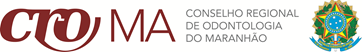 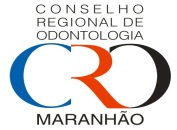 TERMO DE INATIVIDADE PROFISSIONALIlmo(a). Sr(a) Presidente do Conselho Regional de Odontologia do Maranhão._____________________________________________________________________,(nome completo em letra de forma)venho, junto ao Conselho Regional de Odontologia do Maranhão, declarar, para efeito de cancelamento de inscrição no CRO-MA, que não exerço mais a atividade profissional de EPAO (  ) CD ( ) TSB (  ) TPD (  ) ASB (  ) APD (  ), tanto no serviço público como no privado.São Luís, MA _____/_____/____________________________________________           ____________                                 Profissional                                        CRO-MA Nº   